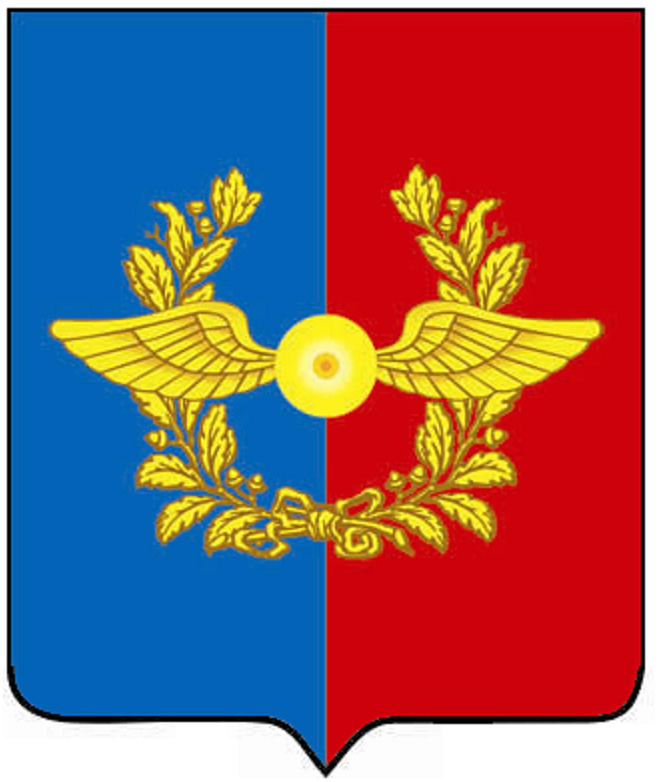 Российская ФедерацияИркутская областьУсольское районное муниципальное образованиеА Д М И Н И С Т Р А Ц И Я Городского поселенияСреднинского муниципального образованияП О С Т А Н О В Л Е Н И ЕОт    27.01.2016 г.                          п. Средний                                              № 08        Об утверждении положения  о проведении конкурса по благоустройству территории городского поселения Среднинского муниципального образования        В целях придания городскому поселению Среднинского муниципального образования  эстетического внешнего вида, увеличения массива зеленных насаждений и вовлечения населения и коллективов организаций разных форм собственности в работы по благоустройству территории муниципального образования, руководствуясь федеральным законом от  06.10.2003 №131-ФЗ «Об общих принципах организации местного самоуправления в Российской Федерации» и Уставом Среднинского муниципального образования, администрация городского поселения Среднинского муниципального образования:П О С Т А Н О В Л Я Е Т:Утвердить положения  о проведении конкурса по благоустройству территории городского поселения Среднинского муниципального образования (приложение №1).2. Утвердить состав конкурсной комиссии. (Приложение 2);3. Утвердить форму заявки на участие в конкурсе по благоустройству     территории Среднинского муниципального образования;          4.  Специалисту–делопроизводителю (Сопленковой О.А.):- разместить на официальном сайте Среднинского МО, опубликовать в газете «Новости»;        5. Контроль за исполнением настоящего постановления оставляю за собой.Глава городского поселения Среднинского муниципального образования                                                        В.Д. БарчуковИСПОЛНИТЕЛЬ:Ведущий специалист по благоустройству и муниципальному имуществу              __________  __________  Т.Е. Сагитова       тел. 8-902-57-60-245   В дело: 02-01-02СОГЛАСОВАНО:Главный специалистпо юридическим вопросами нотариальным действиям       ____________  __________  М.А.СеменоваРАССЫЛКА:1 экз. –  дело;1 экз. – в печать.Электронная версия распоряжения соответствует бумажному носителю.                                          Приложение № 1                                        УТВЕРЖДЕНО                                                                          постановлением главы городского                                                        поселения Среднинского                                                                 муниципального образования                                                   № 08 от 27.01. 2016г. ПОЛОЖЕНИЕо проведении конкурса по благоустройству территории городского поселения Среднинского муниципального образованияI. Общие положения1.1.	Настоящее   Положение   устанавливает   порядок   проведения конкурса по благоустройству территории городского поселения Среднинского    муниципального   образования   (далее – конкурс) для развития инициатив жителей, создания и поддержания их быта и отдыха.Конкурс направлен на широкое вовлечение населения и коллективов организаций разных форм собственности в работы по благоустройству территории муниципального образования.Задачами конкурса являются:– совершенствование форм работы с населением по месту жительства;– комплексное благоустройство дворов, улиц и других территорий муниципального образования;– формирование позитивного общественного мнения о благоустройстве муниципального образования;– воспитание бережного отношения и создания условий для расширения самодеятельности жителей в сфере благоустройства.1.2. Для целей данного положения используются следующие понятия:двор – один или несколько жилых домов с прилегающей к ним территорией и малыми архитектурными формами;усадьба – частный дом с прилегающей территорией, включая палисадник;территория объекта торговли – территория, прилегающая к зданию или сооружению объекта торговли.1.3. Конкурс проводится по следующим номинациям:   1) двор образцового содержания;   2) лучшая территория объекта торговли;   3) лучший балкон;   4) лучшая усадьба.Победителям в конкурсе по установленным номинациям присваиваются соответствующие звания сроком на один год.1.4. Конкурс проводится в рамках установленных номинаций.В конкурсе могут принять участия жители муниципального образования, а так же коллективы, организации не зависимо от форм собственности, использующие объекты (территории) и подавшие заявку на участие в конкурсе в установленных номинациях.1.5. Организатор конкурса – Администрация городского поселения Среднинского муниципального образования.2. Критерии конкурса2.1. Конкурсные объекты по номинации «Двор образцового содержания» оцениваются по следующим критериям:участие жителей в совместной работе по уборке, ремонту, благоустройству и озеленению территории;проявление творческой инициативы жителей в эстетическом оформлении объектов двора;опрятный вид дворовой  территории (наличие клумб, выкос травы, поддержание чистоты).2.2. Конкурсные объекты по номинации «Лучшая территория объекта торговли» оцениваются по следующим критериям:содержание территории в чистоте и порядке;опрятный вид всех элементов фасадов здания;наличие газонов, клумб и других насаждений и их содержание;наличие вывески;наличие уличного освещения;наличие и содержание в чистоте урн.2.3. Конкурсные объекты по номинации «Лучший балкон» оцениваются по следующим критериям:проявление творческой инициативы жителей в эстетическом оформлении балкона;опрятный вид фасада балкона;наличие оригинальных конструкций;наличие цветов и других зеленых насаждений.2.4. Конкурсные объекты по номинации «Лучшая частная усадьба» оцениваются по следующим критериям:оригинальное оформление усадьбы;наличие номерного знака и таблички с названием улицы на доме;опрятный вид фасада и двора усадьбы;наличие зеленых насаждений, цветников;содержание в исправном состоянии ограждений;содержание прилегающей ко двору территории в чистоте и порядке;единое композиционное оформление усадьбы.3. Порядок проведения конкурса и подведение его итогов3.1.Срок проведения конкурса:  с 15 июля 2016 года по 31 августа 2016 года.3.2. Заявки на участие в конкурсе принимаются до 15 июля 2016 года по адресу: п. Средний, 3–я Степная 1А, здание администрации в каб. № 1 (Приложение).3.3. Визуальный осмотр объектов, участвующих в конкурсе проводится членами комиссии в срок до 10 августа 2016 года. Дата и время визуального осмотра  согласовываются  с заявителем. Осмотр проводится в присутствии участника конкурса с фотофиксацией  объекта.3.4.Подведение итогов конкурса проводится с 08 августа по 31 августа 2016 года.3.5. Для подведения итогов конкурса создается конкурсная комиссия. (Приложение №2).3.6. Заседание конкурсной комиссии считается правомочным, если на нем присутствуют не менее двух третей ее состава. Решение конкурсной комиссии принимается открытым голосованием простым большинством голосов. При равенстве голосов решающим является мнение председателя конкурсной комиссии.3.7. Решение конкурсной комиссии принимается в отсутствие участника конкурса и является основанием для выявления победителей конкурса по номинациям.3.8. Победителям конкурса вручаются Дипломы и памятные подарки.3.9.  Конкурсная комиссия по проведению конкурса готовит протокол о подведении итогов конкурса и награждении победителей.3.10. В день проведения районного конкурса  «Муниципальных образований» на территории городского поселения Среднинского муниципального  образования Глава городского поселения Среднинского муниципального образования в торжественной обстановке вручает награды победителям конкурса.                                       Приложение № 2                                                                УТВЕРЖДЕНО                                                                     постановлением главы городского                                                     поселения Среднинского                                                               муниципального образования                                                 № 08 от 27.01. 2016г.Состав конкурсной комиссии:Председатель комиссии – заместитель главы городского поселения Среднинского муниципального образования – Дорофеев Е.В.;Члены комиссии: Ведущий специалист по благоустройству и муниципальному имуществу– Сагитова Т.Е.;Ведущий специалист по землеустройству и градостроительству– Чулимова О.А.;Директор МОУ Белая СОШ – Ченских А.В.;Заместитель командира по воспитательной работе в/ч 26221– Вахонин А.Л.;Заместитель начальника пожарной команды обособленного отдела в/ч 35020–В – Евсеев Е.Ю.Директор детского сада № 28 «Светлячок»  – Кузнецова Е.В.;Председатель совета ветеранов, депутат Думы городского поселения Среднинского муниципального образования – Арабаджи Г.К.;Начальник ЭУ № 2, депутат Думы городского поселения Среднинского муниципального образования – Онойко А.Н.                                        Приложение № 3                                                                   УТВЕРЖДЕНО                                                                      постановлением главы городского                                                      поселения Среднинского                                                                муниципального образования                                                  № 08 от 27.01. 2016г.                                                                                        Главе городского поселения                                                                Среднинского МО                                                            В.Д. Барчукову                                                                                         от _____________________                                                                                                         ФИО  Заявка на участие в конкурсе по благоустройству территории Среднинского муниципального образованияПрошу рассмотреть мою заявку на участие в конкурсе по благоустройству территории Среднинского муниципального образования в номинации _______________________________________________________________по адресу : _____________________________________________________.Дата, подпись.